LAMPIRAN-LAMPIRANLampiran 1RENCANA PELAKSANAAN PEMBELAJARAN SIKLUS I (Pertemuan I)Satuan Pendidikan	    :  SD Negeri 59 PenreMata Pelajaran	    :  IPSKelas/Semester	    :  IV (Empat) / I (Satu)Alokasi waktu	    :  2 x 35 MenitStandar Kompetensi1. Memahami sejarah, kenampakan alam, dan keragaman suku bangsa di lingkungan kabupaten/kota dan provinsi.Kompetensi Dasar1.2 Mendeskripsikan kenampakan alam di lingkungan kabupaten/kota dan provinsi serta hubungannya dengan keragaman sosial  dan budaya.Indikator Menjelaskan ciri kenampakan alam.Tujuan PembelajaranMelalui pembelajaran siswa dapat:Menjelaskan ciri kenampakan alam.Karakter siswa yang diharapkan: Disiplin (Discipline), rasa hormat, perhatian (respect), tekun (diligence)  dan  tanggung jawab (responsibility).Materi PokokKeanekaragaman Kenampakan AlamStrategi dan Metode Pembelajaran Strategi Pembelajaran : Berbasis MasalahMetode		   : 1. Ceramah     2. Tanya Jawab     3. Penugasan     4. Diskusi	Sumber dan Media PembelajaranSumber BelajarKurikulum Tingkat Satuan PendidikanBuku Ilmu Pengetahuan Sosial untuk kelas IV hal. 15 Sadiman.Media PembelajaranGambar yang relevanLangkah-langkah PembelajaranKegiatan Awal Kegiatan Inti Kegiatan Akhir PenilaianProsedur Penilaian.Penilaian proses, menggunakan LKS dan penilaian hasil menggunakan tes hasil belajarJenis PenilaianTertulisAlat penilaianSoal (terlampir di tes hasil belajar)    Soppeng,  5  Agustus 2017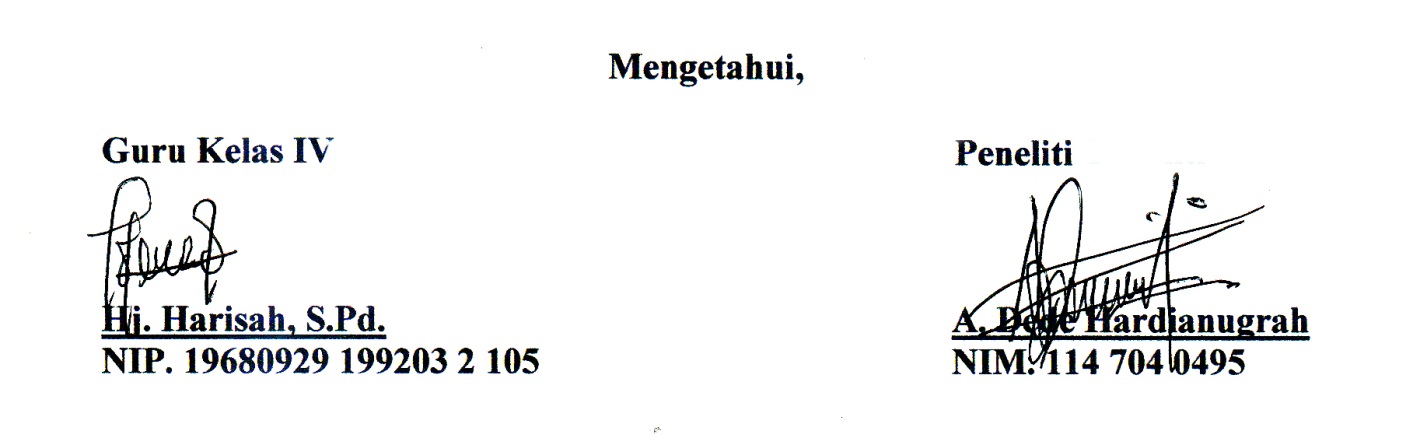 Mengetahui, Guru Kelas IV				 	         PenelitiHj. Harisah, S.Pd.  				      	         A. Dede HardianugrahNIP. 19680929 199203 2 105			       	         NIM. 114 704 0495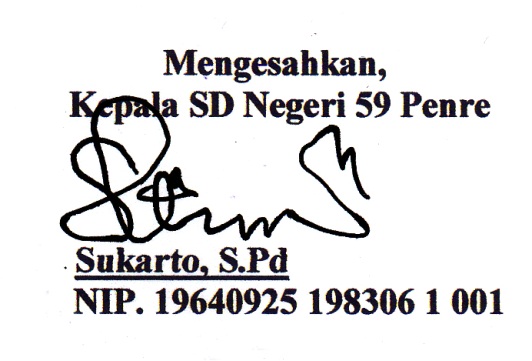 Mengesahkan, Kepala SD Negeri 59 Penre  Sukarto, S.Pd  NIP. 19640925 198306 1 001Lampiran 2RENCANA PELAKSANAAN PEMBELAJARAN SIKLUS I (Pertemuan II)Satuan Pendidikan	    :  SD Negeri 59 PenreMata Pelajaran	    :  IPSKelas/Semester	    :  IV (Empat) / I (Satu)Alokasi waktu	    :  2 x 35 MenitStandar Kompetensi1. Memahami sejarah, kenampakan alam, dan keragaman suku bangsa di lingkungan kabupaten/kota dan provinsi.Kompetensi Dasar1.2 Mendeskripsikan kenampakan alam di lingkungan kabupaten/kota dan provinsi serta hubungannya dengan keragaman sosial  dan budaya.Indikator1.  Menyebutkan aneka ragam kenampakan alam yang ada di sekitar tempat      tinggal.Tujuan PembelajaranMelalui pembelajaran siswa dapat:Menyebutkan aneka ragam kenampakan alam yang ada di sekitar tempat tinggal.Karakter siswa yang diharapkan: Disiplin (Discipline), rasa hormat, perhatian (respect), tekun (diligence)  dan  tanggung jawab (responsibility).Materi PokokKeanakaragaman Kenampakan AlamStrategi dan Metode Pembelajaran Strategi Pembelajaran : Berbasis MasalahMetode		   : 1. Ceramah     2. Tanya Jawab     3. Penugasan     4. Diskusi	Sumber dan Media PembelajaranSumber BelajarKurikulum Tingkat Satuan PendidikanBuku Ilmu Pnegetahuan Sosial untuk kelas IV hal. 17 Sadiman.Media PembelajaranGambar yang relevanLangkah-langkah PembelajaranKegiatan Awal Kegiatan Inti Kegiatan Akhir PenilaianProsedur Penilaian.Penilaian proses, menggunakan LKS dan penilaian hasil menggunakan tes hasil belajarJenis PenilaianTertulisAlat penilaianSoal (terlampir di tes hasil belajar)    Soppeng,  8  Agustus 2017Mengetahui,Guru Kelas IV				 	         PenelitiHj. Harisah, S.Pd.  				      	         A. Dede HardianugrahNIP. 19680929 199203 2 105			       	         NIM. 114 704 0495Mengesahkan, Kepala SD Negeri 59 Penre  Sukarto, S.Pd  NIP. 19640925 198306 1 001Lampiran 3RENCANA PELAKSANAAN PEMBELAJARAN SIKLUS II (Pertemuan I)Satuan Pendidikan	    :  SD Negeri 59 PenreMata Pelajaran	    :  IPSKelas/Semester	    :  IV (Empat) / I (Satu)Alokasi waktu	    :  2 x 35 MenitStandar Kompetensi1. Memahami sejarah, kenampakan alam, dan keragaman suku bangsa di lingkungan kabupaten/kota dan provinsi.Kompetensi Dasar1.2 Mendeskripsikan kenampakan alam di lingkungan kabupaten/kota dan provinsi serta hubungannya dengan keragaman sosial  dan budaya.Indikator1.  Manjelasakan hubungan kenampakan alam dengan keragaman sosial      setempat.Tujuan PembelajaranMelalui pembelajaran siswa dapat:Menjelasakan hubungan kenampakan alam dengan keragaman sosial setempat.Karakter siswa yang diharapkan: Disiplin (Discipline), rasa hormat, perhatian (respect), tekun (diligence)  dan  tanggung jawab (responsibility).Materi PokokKeanekaragaman Kenampakan AlamStrategi dan Metode Pembelajaran Strategi Pembelajaran : Berbasis MasalahMetode		   : 1. Ceramah     2. Tanya Jawab     3. Penugasan     4. Diskusi	Sumber dan Media PembelajaranSumber BelajarKurikulum Tingkat Satuan PendidikanBuku Ilmu Pnegetahuan Sosial untuk kelas IV hal. 20 Sadiman.Media PembelajaranGambar yang relevanLangkah-langkah PembelajaranKegiatan Awal Kegiatan Inti Kegiatan Akhir PenilaianProsedur Penilaian.Penilaian proses, menggunakan LKS dan penilaian hasil menggunakan tes hasil belajarJenis PenilaianTertulisAlat penilaianSoal (terlampir di tes hasil belajar)    Soppeng,  12  Agustus 2017Mengetahui,Guru Kelas IV				 	         PenelitiHj. Harisah, S.Pd.  				      	         A. Dede HardianugrahNIP. 19680929 199203 2 105			       	         NIM. 114 704 0495Mengesahkan, Kepala SD Negeri 59 Penre  Sukarto, S.Pd  		   NIP. 19640925 198306 1 001Lampiran 4RENCANA PELAKSANAAN PEMBELAJARAN SIKLUS II (Pertemuan II)Satuan Pendidikan	    :  SD Negeri 59 PenreMata Pelajaran	    :  IPSKelas/Semester	    :  IV (Empat) / I (Satu)Alokasi waktu	    :  2 x 35 MenitStandar Kompetensi1. Memahami sejarah, kenampakan alam, dan keragaman suku bangsa di lingkungan kabupaten/kota dan provinsi.Kompetensi Dasar1.2 Mendeskripsikan kenampakan alam di lingkungan kabupaten/kota dan provinsi serta hubungannya dengan keragaman sosial  dan budaya.Indikator1. Menjelaskan sebab-sebab terjadinya beberapa gejala alam.Tujuan PembelajaranMelalui pembelajaran siswa dapat:Menjelaskan sebab-sebab terjadinya beberapa gejala alam.Karakter siswa yang diharapkan: Disiplin (Discipline), rasa hormat, perhatian (respect), tekun (diligence)  dan  tanggung jawab (responsibility).Materi PokokPengaruh kondisi alam terhadap kegiatan ekonomi pendudukStrategi dan Metode Pembelajaran Strategi Pembelajaran : Berbasis MasalahMetode		   : 1. Ceramah     2. Tanya Jawab     3. Penugasan     4. Diskusi	Sumber dan Media PembelajaranSumber BelajarKurikulum Tingkat Satuan PendidikanBuku Ilmu Pnegetahuan Sosial untuk kelas IV hal. 21 Sadiman.Media PembelajaranGambar yang relevanLangkah-langkah PembelajaranKegiatan Awal Kegiatan Inti Kegiatan Akhir PenilaianProsedur Penilaian.Penilaian proses, menggunakan LKS dan penilaian hasil menggunakan tes hasil belajarJenis PenilaianTertulisAlat penilaianSoal (terlampir di tes hasil belajar)    Soppeng,  15  Agustus 2017Mengetahui,Guru Kelas IV				 	         PenelitiHj. Harisah, S.Pd.  				      	         A. Dede HardianugrahNIP. 19680929 199203 2 105			       	         NIM. 114 704 0495Mengesahkan, Kepala SD Negeri 59 Penre  Sukarto, S.Pd  		   NIP. 19640925 198306 1 001Lampiran 5LEMBAR KERJA SISWASIKLUS ISiklus	  : I (satu)Hari/Tanggal	  : Kelompok	  	         : Nama anggota kelompok  :	1.   …………………………..2.   .………………………….3.   …………………………..4.   …………………………..Petunjuk:Kamu sudah tahu macam-macam kenampakan alam. Sekarang, carilah informasi tentang kenampakan alam wilayah daratan dan wilayah perairan yang ada di daerahmu!Diskusikanlah bersama teman kelompokmu dan isi tabel di bawah ini!Provinsi	  : Sulawesi SelatanKabupaten	  : SoppengLampiran 6LEMBAR KERJA SISWASIKLUS IISiklus	  : I (satu)Hari/Tanggal	  : Kelompok	  	         : Nama anggota kelompok  :	1.   …………………………..2.   .………………………….3.   …………………………..4.   …………………………..Petunjuk:Kamu sudah mengetahui macam-macam kenmpakan alam di lingkunganmu. Sekarang, carilah informasi tentang manfaat kenampakan alam bagi masyarakat!Diskusikanlah bersama teman kelompokmu dan isi tabel di bawah ini!Lampiran 7LEMBAR SOAL TES HASIL BELAJARSIKLUS INama siswa 		: PetunjukJawablah pertanyaan dengan benar di bawah ini! Apa yang dimaksud dengan kenampakan alam?Jawab: ____________________________________________________________________________________________________________________Sebutkan 3 selat yang ada di Indonesia!Jawab: ____________________________________________________________________________________________________________________Sebutkan 2 kenampakan alam beserta contohnya!Jawab: _________________________________________________________ __________________________________________________________Jelaskan perbedaan antara danau dengan waduk!Jawab: ____________________________________________________________________________________________________________________Jelaskan perbedaan antara gunung dan pegunungan! Jawab: __________________________________________________________________________________________________________________Kunci Jawaban Tes Hasil Belajar Siklus Ikenampakan alam adalah segala sesuatu di alam atau segala sesuatu di atas bumi yang menampakkan diri atau menunjukkan diri kepada kita.3 selat yang ada di Indonesia, yakni:Selat Makassar (menghubungkan pulau Kalimantan dengan pulau Sulawesi)Selat Sunda (menghubungkan pulau Jawa dengan pulau Sumatera)Selat Bali (menghubungkan pulau Jwa dengan pulau Bali)Kenampakan alam ada 2, yaitu:Kenampakan alam wilayah daratan anatara lain: dataran rendah, dataran tinggi, gunung, pegunungan, tanjung, dan delta.Kenampakan alam wilayah perairan antara lain: laut, selat, teluk, sungai, danau dan rawa.Perbedaan antara danau dengan waduk:Danau merupakan genangan air yang luas yang dikelilingi daratan. Kebanyakan danau adalah air tawar. Danau sering digunakan untuk rekreasi dan olahraga, contohnya danau Tempe.Waduk merupakan danau buatan yang sengaja dibuat oleh manusia yang biasanya digunakan untuk pengairan, pembangkit listrik dan rekreasi.Perbedaan antara gunung dan pegunungan:Gunung adalah bagian bumi yang menonjol tinggi dengan ketinggian puncaknya di atas 600 m. Gunung terdiri dari tiga bagian, yaitu puncak, lereng dan kaki gunung.Pegunungan adalah rangkaian gunung yang sambung menyambung satu sama lain. Pegunungan juga sering dimanfaatkan untuk tempat wisata. Selain karena udaranya yang sejuk juga karena pemandangan di pegunungan sangat indah, contohnya Pegunugan Lantimojong (Enrekang), Pegunugnan Saraung (Maros-Pangkep), dan lain-lain.C.  Rubrik atau Pedoman Penskoran Tes Hasil Belajar Siklus IKeterangan:         	  Jumlah skor yang dicapaiRumus penentuan nilai akhir   =			                            x  100%                      			             Jumlah keseluruhan skorLampiran 8LEMBAR SOAL TES HASIL BELAJARSIKLUS IINama siswa 		: PetunjukJawablah pertanyaan dengan benar di bawah ini! Apa yang dimaksud dengan gempa bumi?Jawab: ____________________________________________________________________________________________________________________Sebutkan 3 bentuk kehidupan sosial budaya yang dipengaruhi kenampakan alam!Jawab: ____________________________________________________________________________________________________________________Sebutkan 4 perbuatan manusia yang dapat merusak lingkungan!Jawab: _________________________________________________________ __________________________________________________________Jelaskan akibat dari gunung meletus!Jawab: ____________________________________________________________________________________________________________________Sebutkan 4 penyebab terjadinya banjir! Jawab: __________________________________________________________________________________________________________________Kunci Jawaban Tes Hasil Belajar Siklus IIGempa bumi merupakan gerakan atau goncangan bumi karena tekanan-tekanan dari dalam bumi.Ada 3 bentuk kehidupan sosial budaya yang dipengaruhi kenampakan alam, yakni:adat-istiadat,peralatan hidup,makanan.Ada 4 perbuatan manusia yang dapat merusak lingkungan, yaitu:Membakar atau menebang hutan secara liarMencemari udara dengan asapMembuang sampah dan limbah sembaranganMembuat ladang berpindahakibat dari gunung meletus dapat menyebabkan berbagai kerusakan baik kerusakan jalan, rumah, sawah, ataupun hutan. Namun setelah beberapa tahun kemudian tanah yang terkena letusan gunung menjadi subur. Bila masyarakat yang terdapat di sekitar gunung meletus tidak segera diungsikan dapat mengakibatkan korban jiwa.Ada 4 Penyebab terjadinya banjir, yaitu:Hujan yang sangat derasKerusakan bendungan dan gempa bumiTersumbatnya saluran air dan sungai karena timbunan sampahGunung yang gundul sehingga tidak ada akar tanaman yang menahan arus air saat hujan.C.  Rubrik atau Pedoman Penskoran Tes Hasil Belajar Siklus IIKeterangan:         	  Jumlah skor yang dicapaiRumus penentuan nilai akhir   =			                            x  100%                      				  Jumlah keseluruhan skorLampiran 9OBSERVASI GURUSIKLUS I (Pertemuan I)Penerapan Strategi Pembelajaran Berbasis Masalah dalam Meningkatkan Hasil Belajar Siswa pada Mata Pelajaran IPS Kelas IV SD Negeri 59 Penre Kecamatan Marioriawa Kabupaten SoppengMata Pelajaran	: IPSHari/Tanggal		: Sabtu, 5 Agustus 2017Kelas/Semester	: IV (Empat)/ 1 (Satu)Petunjuk:   Amatilah pelaksanaan kegiatan belajar mengajar yang dilakukan guru dengan  memberi tanda ceklis (√) pada kolom yang tesedia sesuai dengan pengamatan anda  pada saat guru mengajar.Keterangan/Rubrik:     3 = Baik   (Dikatakan baik apabila ke tiga indikator dilaksanakan )           2 = Cukup   (Dikatakan cukup apabila hanya dua indikator terlaksana)        1 = Kurang 	(Dikatakan kurang apabila hanya satu indikator terlaksana)				      Soppeng, 5 Agustus 2017Mengetahui,Observer	 A. Dede HardianugrahNIM. 114 704 0495Lampiran 10OBSERVASI GURUSIKLUS I (Pertemuan II)Penerapan Strategi Pembelajaran Berbasis Masalah dalam Meningkatkan Hasil Belajar Siswa pada Mata Pelajaran IPS Kelas IV SD Negeri 59 Penre Kecamatan Marioriawa Kabupaten SoppengMata Pelajaran	: IPSHari/Tanggal		: Selasa, 8 Agustus 2017Kelas/Semester	: IV (Empat)/ 1 (Satu)Petunjuk:   Amatilah pelaksanaan kegiatan belajar mengajar yang dilakukan guru dengan  memberi tanda ceklis (√) pada kolom yang tesedia sesuai dengan pengamatan anda  pada saat guru mengajar.Keterangan/Rubrik:     3 = Baik   (Dikatakan baik apabila ke tiga indikator dilaksanakan )           2 = Cukup   (Dikatakan cukup apabila hanya dua indikator terlaksana)        1 = Kurang 	(Dikatakan kurang apabila hanya satu indikator terlaksana)				      Soppeng, 8 Agustus 2017Mengetahui,Observer	 A. Dede HardianugrahNIM. 114 704 0495Lampiran 11OBSERVASI GURUSIKLUS II (Pertemuan I)Penerapan Strategi Pembelajaran Berbasis Masalah dalam Meningkatkan Hasil Belajar Siswa pada Mata Pelajaran IPS Kelas IV SD Negeri 59 Penre Kecamatan Marioriawa Kabupaten SoppengMata Pelajaran	: IPSHari/Tanggal		: Sabtu, 12 Agustus 2017Kelas/Semester	: IV (Empat)/ 1 (Satu)Petunjuk:   Amatilah pelaksanaan kegiatan belajar mengajar yang dilakukan guru dengan  memberi tanda ceklis (√) pada kolom yang tesedia sesuai dengan pengamatan anda  pada saat guru mengajar.Keterangan/Rubrik:     3 = Baik   (Dikatakan baik apabila ke tiga indikator dilaksanakan )           2 = Cukup   (Dikatakan cukup apabila hanya dua indikator terlaksana)        1 = Kurang 	(Dikatakan kurang apabila hanya satu indikator terlaksana)				      Soppeng, 12 Agustus 2017Mengetahui,Observer	 A. Dede HardianugrahNIM. 114 704 0495Lampiran 12OBSERVASI GURUSIKLUS II (Pertemuan II)Penerapan Strategi Pembelajaran Berbasis Masalah dalam Meningkatkan Hasil Belajar Siswa pada Mata Pelajaran IPS Kelas IV SD Negeri 59 Penre Kecamatan Marioriawa Kabupaten SoppengMata Pelajaran	: IPSHari/Tanggal		: Selasa, 15 Agustus 2017Kelas/Semester	: IV (Empat)/ 1 (Satu)Petunjuk:   Amatilah pelaksanaan kegiatan belajar mengajar yang dilakukan guru dengan  memberi tanda ceklis (√) pada kolom yang tesedia sesuai dengan pengamatan anda  pada saat guru mengajar.Keterangan/Rubrik:     3 = Baik   (Dikatakan baik apabila ke tiga indikator dilaksanakan )           2 = Cukup   (Dikatakan cukup apabila hanya dua indikator terlaksana)        1 = Kurang 	(Dikatakan kurang apabila hanya satu indikator terlaksana)				      Soppeng, 15 Agustus 2017Mengetahui,Observer	 A. Dede HardianugrahNIM. 114 704 0495Lampiran 13HASIL OBSERVASI SISWASIKLUS I (Pertemuan I dan II)Penerapan Strategi Pembelajaran Berbasis Masalah dalam Meningkatkan          Hasil Belajar Siswa pada Mata Pelajaran IPS Kelas IV SD Negeri 59 Penre       Kecamatan Marioriawa Kabupaten Soppeng Mata Pelajaran	: IPSKelas/Semester	: IV (Empat) / I (Satu)Indikator Penilaian:Orientasi siswa kepada masalah.Siswa mendengarkan penjelasan dari guru.Siswa bertanya jawab seputar materi.Siswa memperhatikan masalah yang dimunculkan oleh guru dalam pembelajaran.Mengorganisir siswa untuk belajar.Siswa membentuk 4 kelompok secara heterogen.Siswa mendengarkan penjelasan skenario dan aturan-aturan belajar dengan kelompok kecil untuk memecahkan masalah/tugas belajar.Siswa mengambil LKS yang disediakan oleh guru untuk kelompoknya.Membimbing penyelidikan individual dan kelompok.Siswa mengisi lembar LKS yang telah disiapkan.Siswa mengemukakan ide sebagai bentuk kerjasama dalam menyelidiki dan menyelesaikan masalah kelompoknya.Siswa bergantian memberi jawaban.Mengembangkan dan menanyakan hasil karya.Siswa menyajikan hasil pemecahan masalah dalam bentuk laporan.Siswa untuk menuliskan di papan tulis hasil kerja kelompoknya.Siswa memperhatikan penyajian hasil kerja tiap kelompok.Menganalisis dan mengevaluasi proses pemecahan masalah.Siswa aktif berdiskusi dan memberikan pertanyaan ataupun tanggapan terhadap sajian hasil pemecahan masalah.Siswa menguji atau  membahas pendapat sementara yang dikemukakan siswa atas dasar bukti (data) yang ada di depan kelas.Siswa memberikan saran terhadap laporan yang telah di laporkan oleh pasangan.Keterangan/Rubrik:     3= Baik   (Dikatakan baik apabila ke tiga indikator dilaksanakan 10-12 siswa)           2= Cukup (Dikatakan cukup apabila hanya dua indikator dilaksanakan 6-9 siswa)        1= Kurang (Dikatakan kurang apabila hanya satu indikator terlaksana 1-5 siswa)Lampiran 14OBSERVASI SISWASIKLUS I (Pertemuan I)Penerapan Strategi Pembelajaran Berbasis Masalah dalam Meningkatkan Hasil Belajar Siswa pada Mata Pelajaran IPS Kelas IV SD Negeri 59 Penre Kecamatan Marioriawa Kabupaten SoppengMata Pelajaran	: IPSHari/Tanggal		: Sabtu, 5 Agustus 2017Kelas/Semester	: IV (Empat)/ 1 (Satu) Petunjuk: Amatilah pelaksanaan kegiatan belajar mengajar yang dilakukan siswa dengan memberi tanda ceklis (√) pada kolom yang tesedia sesuai dengan pengamatan anda  pada saat siswa mengikuti pelajaran berlangsung. Soppeng, 5 Agustus  2017Mengetahui,Observer	 A. Dede HardianugrahNIM. 114 704 0495Lampiran 15OBSERVASI SISWASIKLUS I (Pertemuan II)Penerapan Strategi Pembelajaran Berbasis Masalah dalam Meningkatkan Hasil Belajar Siswa pada Mata Pelajaran IPS Kelas IV SD Negeri 59 Penre Kecamatan Marioriawa Kabupaten SoppengMata Pelajaran	: IPSHari/Tanggal		: Selasa, 8 Agustus 2017Kelas/Semester	: IV (Empat)/ 1 (Satu) Petunjuk: Amatilah pelaksanaan kegiatan belajar mengajar yang dilakukan siswa dengan memberi tanda ceklis (√) pada kolom yang tesedia sesuai dengan pengamatan anda  pada saat siswa mengikuti pelajaran berlangsung. Soppeng, 8 Agustus  2017Mengetahui,Observer	 A. Dede HardianugrahNIM. 114 704 0495Lampiran 16HASIL OBSERVASI SISWASIKLUS II (Pertemuan I dan II)Penerapan Strategi Pembelajaran Berbasis Masalah dalam Meningkatkan          Hasil Belajar Siswa pada Mata Pelajaran IPS Kelas IV SD Negeri 59 Penre       Kecamatan Marioriawa Kabupaten Soppeng Mata Pelajaran	: IPSKelas/Semester	: IV (Empat) / I (Satu)Indikator Penilaian:Orientasi siswa kepada masalah.Siswa mendengarkan penjelasan dari guru.Siswa bertanya jawab seputar materi.Siswa memperhatikan masalah yang dimunculkan oleh guru dalam pembelajaran.Mengorganisir siswa untuk belajar.Siswa membentuk 8 kelompok secara heterogen.Siswa mendengarkan penjelasan skenario dan aturan-aturan belajar dengan kelompok kecil untuk memecahkan masalah/tugas belajar.Siswa mengambil LKS yang disediakan oleh guru untuk kelompoknya.Membimbing penyelidikan individual dan kelompok.Siswa mengisi lembar LKS yang telah disiapkan.Siswa mengemukakan ide sebagai bentuk kerjasama dalam menyelidiki dan menyelesaikan masalah kelompoknya.Siswa bergantian memberi jawaban.Mengembangkan dan menanyakan hasil karya.Siswa menyajikan hasil pemecahan masalah dalam bentuk laporan.Siswa untuk menuliskan di papan tulis hasil kerja kelompoknya.Siswa memperhatikan penyajian hasil kerja tiap kelompok.Menganalisis dan mengevaluasi proses pemecahan masalah.Siswa aktif berdiskusi dan memberikan pertanyaan ataupun tanggapan terhadap sajian hasil pemecahan masalah.Siswa menguji atau  membahas pendapat sementara yang dikemukakan siswa atas dasar bukti (data) yang ada di depan kelas.Siswa memberikan saran terhadap laporan yang telah di laporkan oleh pasangan.Keterangan/Rubrik:     3= Baik   (Dikatakan baik apabila ke tiga indikator dilaksanakan 10-12 siswa)           2= Cukup (Dikatakan cukup apabila hanya dua indikator dilaksanakan 6-9 siswa)        1= Kurang (Dikatakan kurang apabila hanya satu indikator terlaksana 1-5 siswa)Lampiran 17OBSERVASI SISWASIKLUS II (Pertemuan I)Penerapan Strategi Pembelajaran Berbasis Masalah dalam Meningkatkan Hasil Belajar Siswa pada Mata Pelajaran IPS Kelas IV SD Negeri 59 Penre Kecamatan Marioriawa Kabupaten SoppengMata Pelajaran	: IPSHari/Tanggal		: Sabtu, 12 Agustus 2017Kelas/Semester	: IV (Empat)/ 1 (Satu) Petunjuk: Amatilah pelaksanaan kegiatan belajar mengajar yang dilakukan siswa dengan memberi tanda ceklis (√) pada kolom yang tesedia sesuai dengan pengamatan anda  pada saat siswa mengikuti pelajaran berlangsung. Soppeng, 12 Agustus  2017Mengetahui,Observer	 A. Dede HardianugrahNIM. 114 704 0495Lampiran 18OBSERVASI SISWASIKLUS II (Pertemuan II)Penerapan Strategi Pembelajaran Berbasis Masalah dalam Meningkatkan Hasil Belajar Siswa pada Mata Pelajaran IPS Kelas IV SD Negeri 59 Penre Kecamatan Marioriawa Kabupaten SoppengMata Pelajaran	: IPSHari/Tanggal		: Selasa, 15 Agustus 2017Kelas/Semester	: IV (Empat)/ 1 (Satu) Petunjuk: Amatilah pelaksanaan kegiatan belajar mengajar yang dilakukan siswa dengan memberi tanda ceklis (√) pada kolom yang tesedia sesuai dengan pengamatan anda  pada saat siswa mengikuti pelajaran berlangsung. Soppeng, 15 Agustus  2017Mengetahui,Observer	 A. Dede HardianugrahNIM. 114 704 0495Lampiran 19DATA TES HASIL BELAJAR SIKLUS IPenerapan Startergi Pembelajaran Berbasis Masalah dalam Meningkatkan Hasil Belajar Siswa pada Mata Pelajaran IPS Kelas IV SD Negeri 59 Penre Kecamatan Marioriawa Kabupaten SoppengLampiran 20Data Deskripsi Ketuntasan Belajar Pada Siswa Kelas IV SD Negeri 59 Penre Kecamatan Marioriawa Kabupaten SoppengSIKLUS I Lampiran 21DATA TES HASIL BELAJAR SIKLUS IIPenerapan Startergi Pembelajaran Berbasis Masalah dalam Meningkatkan Hasil Belajar Siswa pada Mata Pelajaran IPS Kelas IV SD Negeri 59 Penre Kecamatan Marioriawa Kabupaten SoppengLampiran 22Data Deskripsi Ketuntasan Belajar Pada Siswa Kelas IV SD Negeri 59 Penre Kecamatan Marioriawa Kabupaten SoppengSIKLUS II Lampiran 23REKAPITULASI NILAI TES AKHIR HASIL BELAJAR SISWA SIKLUS I DAN IIPenerapan strategi pembelajaran berbasis masalah dalam meningkatkan hasil belajar siswa pada mata pelajaran IPS kelas IV SD Negeri 59 Penre Kecamatan Marioriawa Kabupaten SoppengLampiran 24DOKUMENTASI PENELITIAN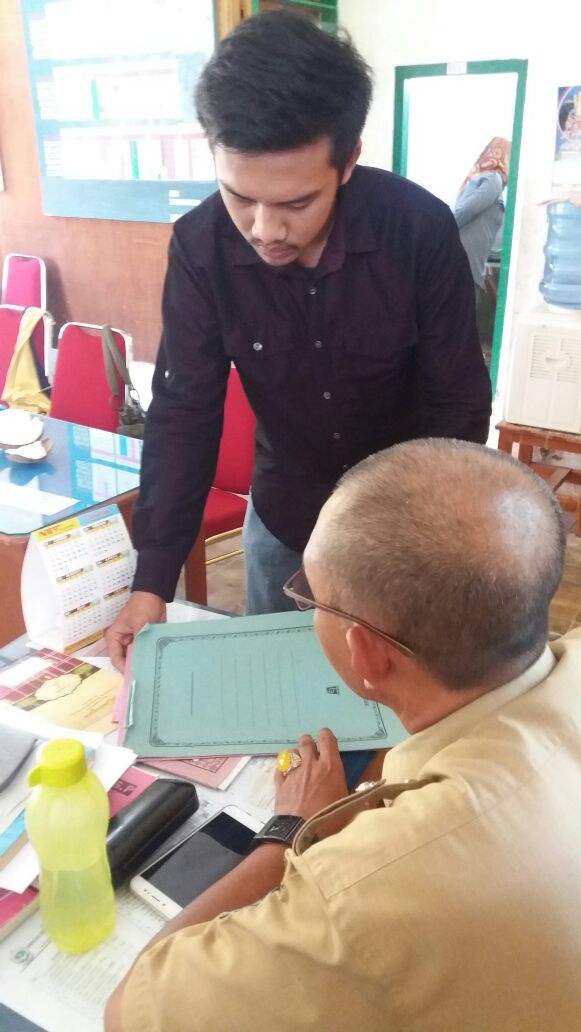 Peneliti sedang melakukan koordinasi dengan Kepala SD Negeri 59 Penre Kecamatan Marioriawa Kabupaten Soppeng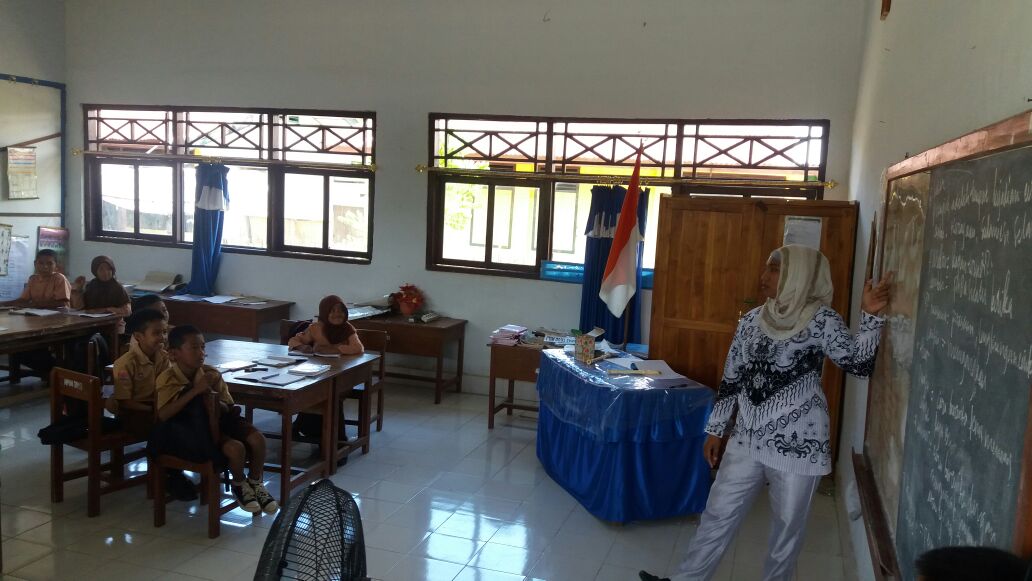 (Orientasi siswa kepada masalah)Guru menjelaskan tujuan pembelajaran, memunculkan masalah dan memotivasi siswa untuk terlibat dalam pemecahan masalah yang dipilih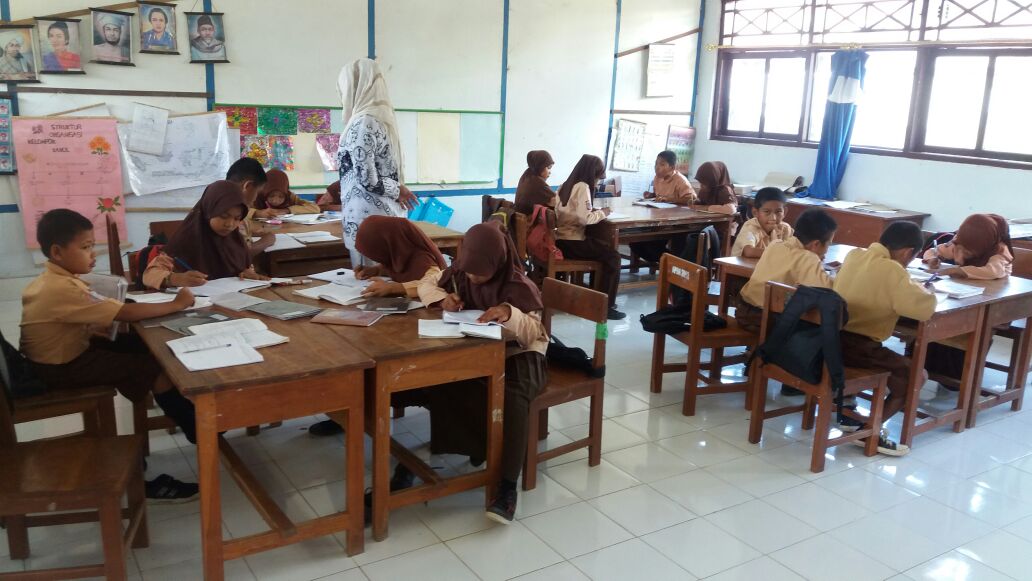 (Mengorganisir siswa untuk belajar)Guru membantu siswa untuk mendefinisikan dan mengorganisasikan tugas belajar yang berhubungan masalah tentang yang diberikan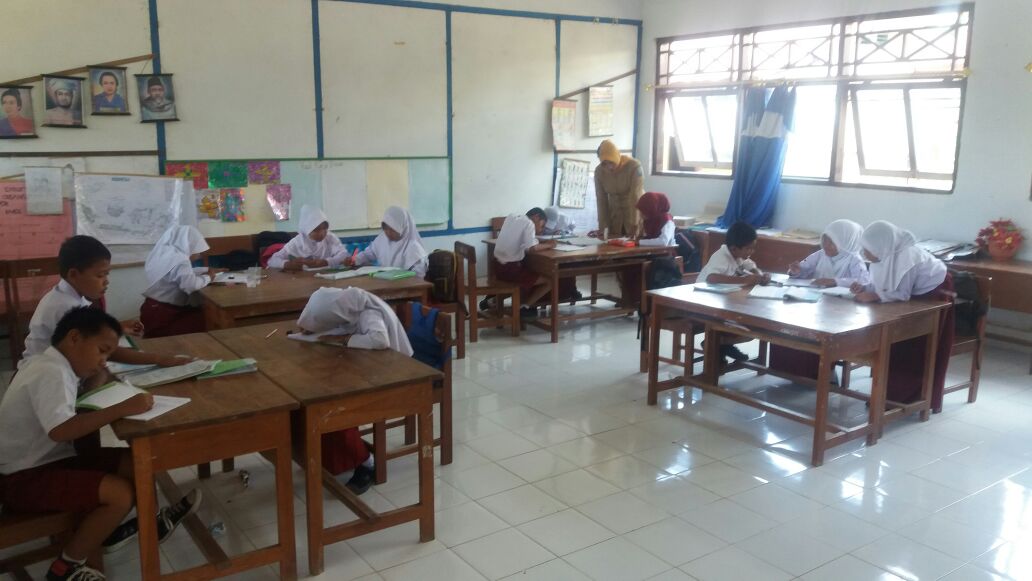 (Membimbing penyelidikan individual dan kelompok)Guru mendorong siswa untuk mengumpulkan informasi yang sesuai dan  melaksanakan eksperimen untuk mendapatkan penjelasan dan pemecahan masalah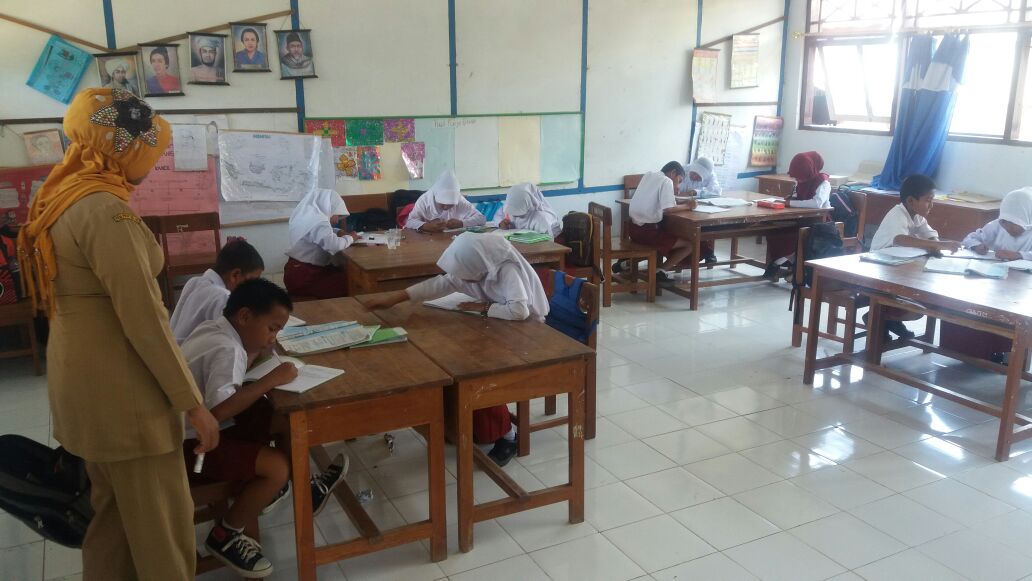 (Mengembangkan dan menanyakan hasil karya)Guru membantu siswa dalam merencanakan dan  menyiapkan karya dalam mendemonstrasikan kegiatan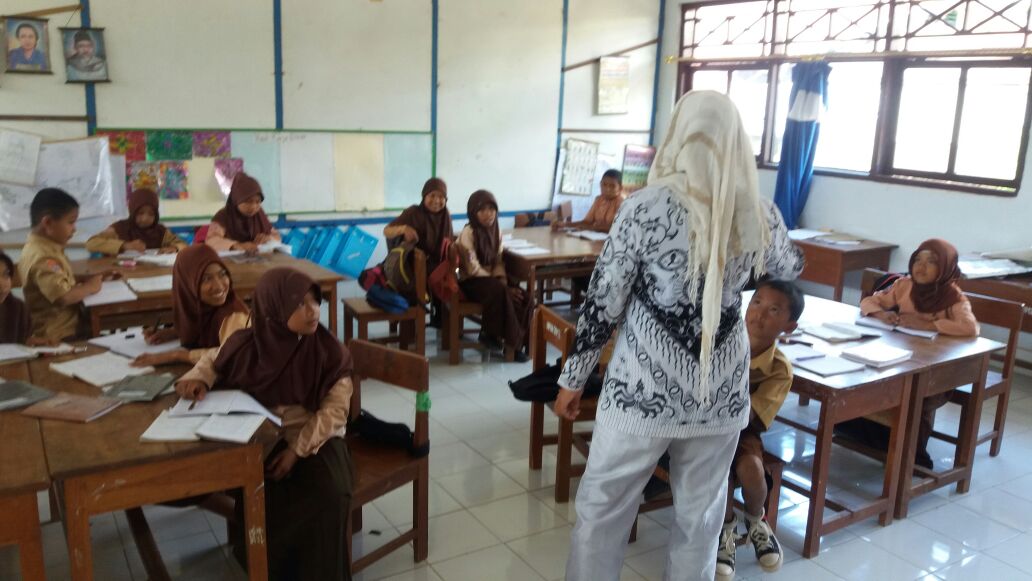 (Menganalisis dan mengevaluasi proses pemecahan masalah)Guru membantu siswa untuk melakukan refleksi atau evaluasi terhadap penyelidikan mereka dan proses-proses yang mereka gunakanLampiran 33RIWAYAT HIDUPA. DEDE HARDIANUGRAH, lahir di Ujung Pandang pada tanggal 21 Januari 1994, Anak kedua dari dua bersaudara dari pasangan Bapak Burhan, S.Pd dengan       Ibu A. Nilawarni, S.Pd. Penulis mulai memasuki        Sekolah Dasar pada tahun 1999 di SD Negeri 65 Poro dan tamat pada tahun 2005. Pada tahun 2005 melanjutkan pendidikan di SMP Negeri 4 Marioriawa dan tamat tahun 2008. Kemudian pada tahun 2008 penulis melanjutkan pendidikan di SMA Negeri 1 Marioriawa dan tamat pada tahun 2011. Pada tahun 2011 penulis melanjutkan pendidikan di Universitas Negeri Makassar (UNM), Fakultas Ilmu Pendidikan (FIP), Jurusan Pendidikan Guru Sekolah Dasar (PGSD), program Strata 1 (S1) bertempat di UPP PGSD Tidung yang sekarang menjadi UPP PGSD Makassar Fakultas Ilmu Pendidikan Universitas Negeri Makassar. Penulis juga bergelut di dunia organisasi internal dan eksternal kampus, yakni: HIMAPRODI UPP PGSD Makassar, BEM FIP UNM, BEM UNM, HMI Cabang Makassar, Laskar Merah Putih, Gerakan Mahasiswa Laskar Merah Putih, Ikatan Mahasiswa Pelajar Soppeng Rayon Marioriawa, Pengurus Pusat Ikatan Mahasiswa Pelajar Soppeng, dan Karang Taruna Wisata Lejja Desa Bulue.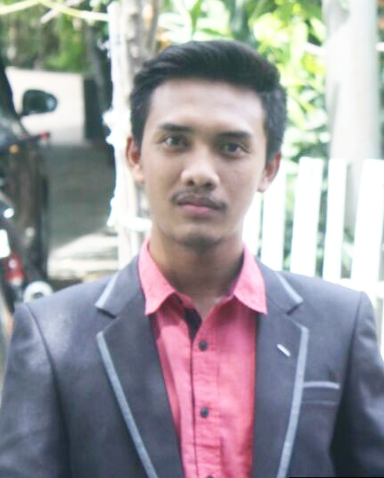 NoKegiatanWaktu1.Mengecek kesiapan siswa sebelum masuk ke kelas.(±10 Menit)2.Mengucapkan do’a sebelum belajar(±10 Menit)3.Guru mengecek kehadiran siswa(±10 Menit)4.Guru mempersiapkan fasilitas yang terkait dengan pembelajaran(±10 Menit)5.Menyampaikan tujuan yang akan dicapai dalam pembelajar(±10 Menit)NoKegiatanWaktu1.Guru menjelaskan tujuan pembelajaran, menjelaskan logistik yang dibutuhkan, mengajukan fenomena atau demonstrasi atau cerita untuk memunculkan masalah, memotivasi  siswa untuk terlibat dalam pemecahan masalah yang dipilih(±50 Menit)2.Guru membantu siswa untuk mendefinisikan dan mengorganisasikan tugas belajar yang berhubungan masalah tersebut(±50 Menit)3.Guru mendorong siswa untuk mengumpulkan informasi yang sesuai, melaksanakan eksperimen, untuk mendapatkan penjelasan dan pemecahan masalah(±50 Menit)4.Guru membantu siswa dalam merencanakan dan  menyiapkan karya yang sesuai, seperti laporan, video, dan model serta membantu mereka berbagai tugas dengan temannya(±50 Menit)5.Guru membantu siswa untuk melakukan refleksi atau evaluasi terhadap penyelidikan mereka dan proses-proses yang mereka gunakan(±50 Menit)NoKegiatanWaktu1.Guru bersama siswa menyimpulkan materi(±10 Menit)2.Memberi saran dan motivasi yang menyenangkan(±10 Menit)3.Memberikan tindak lanjut(±10 Menit)4.Menutup pelajaran(±10 Menit)NoKegiatanWaktu1.Mengecek kesiapan siswa sebelum masuk ke kelas.(±10 Menit)2.Mengucapkan do’a sebelum belajar(±10 Menit)3.Guru mengecek kehadiran siswa(±10 Menit)4.Guru mempersiapkan fasilitas yang terkait dengan pembelajaran(±10 Menit)5.Menyampaikan tujuan yang akan dicapai dalam pembelajar(±10 Menit)NoKegiatanWaktu1.Guru menjelaskan tujuan pembelajaran, menjelaskan logistik yang dibutuhkan, mengajukan fenomena atau demonstrasi atau cerita untuk memunculkan masalah, memotivasi  siswa untuk terlibat dalam pemecahan masalah yang dipilih(±50 Menit)2.Guru membantu siswa untuk mendefinisikan dan mengorganisasikan tugas belajar yang berhubungan masalah tersebut(±50 Menit)3.Guru mendorong siswa untuk mengumpulkan informasi yang sesuai, melaksanakan eksperimen, untuk mendapatkan penjelasan dan pemecahan masalah(±50 Menit)4.Guru membantu siswa dalam merencanakan dan  menyiapkan karya yang sesuai, seperti laporan, video, dan model serta membantu mereka berbagai tugas dengan temannya(±50 Menit)5.Guru membantu siswa untuk melakukan refleksi atau evaluasi terhadap penyelidikan mereka dan proses-proses yang mereka gunakan(±50 Menit)NoKegiatanWaktu1.Guru bersama siswa menyimpulkan materi(±10 Menit)2.Memberi saran dan motivasi yang menyenangkan(±10 Menit)3.Memberikan tindak lanjut(±10 Menit)4.Menutup pelajaran(±10 Menit)NoKegiatanWaktu1.Mengecek kesiapan siswa sebelum masuk ke kelas.(±10 Menit)2.Mengucapkan do’a sebelum belajar(±10 Menit)3.Guru mengecek kehadiran siswa(±10 Menit)4.Guru mempersiapkan fasilitas yang terkait dengan pembelajaran(±10 Menit)5.Menyampaikan tujuan yang akan dicapai dalam pembelajar(±10 Menit)NoKegiatanWaktu1.Guru menjelaskan tujuan pembelajaran, menjelaskan logistik yang dibutuhkan, mengajukan fenomena atau demonstrasi atau cerita untuk memunculkan masalah, memotivasi  siswa untuk terlibat dalam pemecahan masalah yang dipilih(±50 Menit)2.Guru membantu siswa untuk mendefinisikan dan mengorganisasikan tugas belajar yang berhubungan masalah tersebut(±50 Menit)3.Guru mendorong siswa untuk mengumpulkan informasi yang sesuai, melaksanakan eksperimen, untuk mendapatkan penjelasan dan pemecahan masalah(±50 Menit)4.Guru membantu siswa dalam merencanakan dan  menyiapkan karya yang sesuai, seperti laporan, video, dan model serta membantu mereka berbagai tugas dengan temannya(±50 Menit)5.Guru membantu siswa untuk melakukan refleksi atau evaluasi terhadap penyelidikan mereka dan proses-proses yang mereka gunakan(±50 Menit)NoKegiatanWaktu1.Guru bersama siswa menyimpulkan materi(±10 Menit)2.Memberi saran dan motivasi yang menyenangkan(±10 Menit)3.Memberikan tindak lanjut(±10 Menit)4.Menutup pelajaran(±10 Menit)NoKegiatanWaktu1.Mengecek kesiapan siswa sebelum masuk ke kelas.(±10 Menit)2.Mengucapkan do’a sebelum belajar(±10 Menit)3.Guru mengecek kehadiran siswa(±10 Menit)4.Guru mempersiapkan fasilitas yang terkait dengan pembelajaran(±10 Menit)5.Menyampaikan tujuan yang akan dicapai dalam pembelajar(±10 Menit)NoKegiatanWaktu1.Guru menjelaskan tujuan pembelajaran, menjelaskan logistik yang dibutuhkan, mengajukan fenomena atau demonstrasi atau cerita untuk memunculkan masalah, memotivasi  siswa untuk terlibat dalam pemecahan masalah yang dipilih(±50 Menit)2.Guru membantu siswa untuk mendefinisikan dan mengorganisasikan tugas belajar yang berhubungan masalah tersebut(±50 Menit)3.Guru mendorong siswa untuk mengumpulkan informasi yang sesuai, melaksanakan eksperimen, untuk mendapatkan penjelasan dan pemecahan masalah(±50 Menit)4.Guru membantu siswa dalam merencanakan dan  menyiapkan karya yang sesuai, seperti laporan, video, dan model serta membantu mereka berbagai tugas dengan temannya(±50 Menit)5.Guru membantu siswa untuk melakukan refleksi atau evaluasi terhadap penyelidikan mereka dan proses-proses yang mereka gunakan(±50 Menit)NoKegiatanWaktu1.Guru bersama siswa menyimpulkan materi(±10 Menit)2.Memberi saran dan motivasi yang menyenangkan(±10 Menit)3.Memberikan tindak lanjut(±10 Menit)4.Menutup pelajaran(±10 Menit)No.Kenampakan AlamNama Kenampakan Alam1.2.3.4.5.Wilayah Daratan:Gunung.Pegunungan.Dataran Tinggi.Wilayah Perairan:Sungai.Danau.…………………………………………………………………………………………………………Danau Tempe, .................No.Kenampakan AlamManfaat1.2.3.4.5.GunungPegununganDataran tinggiDanauSungai……………………………………………………………………………………………………………………………………SoalDeskriptorBobotSkor1Jika menjawab benar dan lengkapJika menjawab benar tetapi kurang lengkapJika menjawab kurang tepatJika tidak menjawab atau kosong321032Jika menjawab ketiganya benarJika menjawab keduanya benarJika menjawab satu dengan benarJika tidak menjawab atau kosong321033Jika menjawab benar dan tepatJika menjawab benar tetapi kurang lengkapJika menjawab kurang tepatJika menjawab sangat kurangJika tidak menjawab atau kosong4321044Jika menjawab keduanya benar dan tepatJika menjawab keduanya benar tapi kurang lengkapJika menjawab satu dengan benar dan tepatJika menjawab satu benar tapi kurang lengkapJika menjawab sangat kurangJika tidak menjawab atau kosong54321055Jika menjawab benar dan tepatJika menjawab benarJika menjawab benar tetapi kurang lengkapJika menjawab kurang tepatJika menjawab sangat kurangJika tidak menjawab atau kosong5432105JumlahJumlahJumlah20SoalDeskriptorBobotSkor1Jika menjawab benar dan lengkapJika menjawab benar tetapi kurang lengkapJika menjawab kurang tepatJika tidak menjawab atau kosong321032Jika menjawab kelimanya benarJika menjawab tiga dengan benarJika menjawab satu dengan benarJika tidak menjawab atau kosong321033Jika menjawab keduanya benar dan tepatJika menjawab keduanya benar tetapi kurang lengkapJika menjawab satu dengan benarJika menjawab satu dengan benar tetapi kurang lengkapJika tidak menjawab atau kosong4321044Jika menjawab keempatnya benar dan tepatJika menjawab keempatnya benar tapi kurang lengkapJika menjawab tiga dengan benarJika menjawab dua dengan benarJika menjawab satu dengan benarJika tidak menjawab atau kosong54321055Jika menjawab keduanya benar dan tepatJika menjawab keduanya benar tetapi kurang lengkapJika menjawab satu dengan benarJika menjawab satu dengan benarJika menjawab satu dengan benar tetapi kurang lengkapJika tidak menjawab atau kosong5432105JumlahJumlahJumlah20NoAspek yang dinilaiIndikatorPenilaianPenilaianPenilaianPenilaianPenilaianPenilaianKategoriKategoriKategoriNoAspek yang dinilaiIndikator321111KategoriKategoriKategori1.Orientasi siswa kepada masalahGuru menjelaskan materi pelajaran.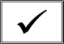 Guru bertanya jawab seputar materi.Guru memunculkan masalah dalam pembelajaran.2.Mengorganisir siswa untuk belajarGuru mengelompokkan siswa ke dalam 4 kelompok secara heterogen.Guru menjelaskan aturan-aturan belajar dengan kelompok kecil untuk memecahkan masalah/tugas belajar.Guru membagikan LKS kepada setiap kelompok.3.Membimbing penyelidikan individual dan kelompokGuru mengarahkan dan membimbing siswa dalam mengisi lembar LKS yang telah disiapkan .Guru mendorong siswa untuk mengemukakan ide dalam kelompoknya.Guru membantu dan membimbing semua kelompok.4.Mengembangkan dan menanyakan hasil karyaGuru membantu siswa dalam menyajikan hasil pemecahan masalah dalam bentuk laporan.Guru meminta siswa untuk menuliskan di papan tulis hasil kerja kelompoknya.Guru memperhatikan penyajian hasil kerja tiap kelompok.5.Menganalisis dan mengevaluasi proses pemecahan masalahGuru mendorong siswa untuk aktif berdiskusi dan memberikan pertanyaan ataupun tanggapan terhadap sajian hasil pemecahan masalah.Guru bersama siswa menguji atau  membahas pendapat sementara yang dikemukakan siswa atas dasar bukti (data) yang ada di depan kelas.Guru memberikan saran terhadap laporan yang telah di laporkan oleh tiap kelompok.Skor perolehan Skor perolehan Skor perolehan 32222555Jumlah skor perolehan Jumlah skor perolehan Jumlah skor perolehan 62222888                         Indikator Keberhasilan (Persentase %)                         Indikator Keberhasilan (Persentase %)                         Indikator Keberhasilan (Persentase %)                         Indikator Keberhasilan (Persentase %)                         Indikator Keberhasilan (Persentase %)                         Indikator Keberhasilan (Persentase %)                         Indikator Keberhasilan (Persentase %)                         Indikator Keberhasilan (Persentase %)                         Indikator Keberhasilan (Persentase %)53,3%53,3%53,3%NoAspek yang dinilaiIndikatorPenilaianPenilaianPenilaianKategoriNoAspek yang dinilaiIndikator321Kategori1.Orientasi siswa kepada masalahGuru menjelaskan materi pelajaran.Guru bertanya jawab seputar materi.Guru memunculkan masalah dalam pembelajaran.2.Mengorganisir siswa untuk belajarGuru mengelompokkan siswa ke dalam 4 kelompok secara heterogen.Guru menjelaskan aturan-aturan belajar dengan kelompok kecil untuk memecahkan masalah/tugas belajar.Guru membagikan LKS kepada setiap kelompok.3.Membimbing penyelidikan individual dan kelompokGuru mengarahkan dan membimbing siswa dalam mengisi lembar LKS yang telah disiapkan .Guru mendorong siswa untuk mengemukakan ide dalam kelompoknya.Guru membantu dan membimbing semua kelompok.4.Mengembangkan dan menanyakan hasil karyaGuru membantu siswa dalam menyajikan hasil pemecahan masalah dalam bentuk laporan.Guru meminta siswa untuk menuliskan di papan tulis hasil kerja kelompoknya.Guru memperhatikan penyajian hasil kerja tiap kelompok.5.Menganalisis dan mengevaluasi proses pemecahan masalahGuru mendorong siswa untuk aktif berdiskusi dan memberikan pertanyaan ataupun tanggapan terhadap sajian hasil pemecahan masalah.Guru bersama siswa menguji atau  membahas pendapat sementara yang dikemukakan siswa atas dasar bukti (data) yang ada di depan kelas.Guru memberikan saran terhadap laporan yang telah di laporkan oleh tiap kelompok.Skor perolehan Skor perolehan Skor perolehan 1315Jumlah skor perolehan Jumlah skor perolehan Jumlah skor perolehan 36110                         Indikator Keberhasilan (Persentase %)                         Indikator Keberhasilan (Persentase %)                         Indikator Keberhasilan (Persentase %)                         Indikator Keberhasilan (Persentase %)                         Indikator Keberhasilan (Persentase %)                         Indikator Keberhasilan (Persentase %)66.67%NoAspek yang dinilaiIndikatorPenilaianPenilaianPenilaianKategoriNoAspek yang dinilaiIndikator321Kategori1.Orientasi siswa kepada masalahGuru menjelaskan materi pelajaran.Guru bertanya jawab seputar materi.Guru memunculkan masalah dalam pembelajaran.2.Mengorganisir siswa untuk belajarGuru mengelompokkan siswa ke dalam 4 kelompok secara heterogen.Guru menjelaskan aturan-aturan belajar dengan kelompok kecil untuk memecahkan masalah/tugas belajar.Guru membagikan LKS kepada setiap kelompok.3.Membimbing penyelidikan individual dan kelompokGuru mengarahkan dan membimbing siswa dalam mengisi lembar LKS yang telah disiapkan .Guru mendorong siswa untuk mengemukakan ide dalam kelompoknya.Guru membantu dan membimbing semua kelompok.4.Mengembangkan dan menanyakan hasil karyaGuru membantu siswa dalam menyajikan hasil pemecahan masalah dalam bentuk laporan.Guru meminta siswa untuk menuliskan di papan tulis hasil kerja kelompoknya.Guru memperhatikan penyajian hasil kerja tiap kelompok.5.Menganalisis dan mengevaluasi proses pemecahan masalahGuru mendorong siswa untuk aktif berdiskusi dan memberikan pertanyaan ataupun tanggapan terhadap sajian hasil pemecahan masalah.Guru bersama siswa menguji atau  membahas pendapat sementara yang dikemukakan siswa atas dasar bukti (data) yang ada di depan kelas.Guru memberikan saran terhadap laporan yang telah di laporkan oleh tiap kelompok.Skor perolehan Skor perolehan Skor perolehan 3115Jumlah skor perolehan Jumlah skor perolehan Jumlah skor perolehan 92112                         Indikator Keberhasilan (Persentase %)                         Indikator Keberhasilan (Persentase %)                         Indikator Keberhasilan (Persentase %)                         Indikator Keberhasilan (Persentase %)                         Indikator Keberhasilan (Persentase %)                         Indikator Keberhasilan (Persentase %)80%NoAspek yang dinilaiIndikatorPenilaianPenilaianPenilaianKategoriNoAspek yang dinilaiIndikator321Kategori1.Orientasi siswa kepada masalahGuru menjelaskan materi pelajaran.Guru bertanya jawab seputar materi.Guru memunculkan masalah dalam pembelajaran.2.Mengorganisir siswa untuk belajarGuru mengelompokkan siswa ke dalam 4 kelompok secara heterogen.Guru menjelaskan aturan-aturan belajar dengan kelompok kecil untuk memecahkan masalah/tugas belajar.Guru membagikan LKS kepada setiap kelompok.3.Membimbing penyelidikan individual dan kelompokGuru mengarahkan dan membimbing siswa dalam mengisi lembar LKS yang telah disiapkan .Guru mendorong siswa untuk mengemukakan ide dalam kelompoknya.Guru membantu dan membimbing semua kelompok.4.Mengembangkan dan menanyakan hasil karyaGuru membantu siswa dalam menyajikan hasil pemecahan masalah dalam bentuk laporan.Guru meminta siswa untuk menuliskan di papan tulis hasil kerja kelompoknya.Guru memperhatikan penyajian hasil kerja tiap kelompok.5.Menganalisis dan mengevaluasi proses pemecahan masalahGuru mendorong siswa untuk aktif berdiskusi dan memberikan pertanyaan ataupun tanggapan terhadap sajian hasil pemecahan masalah.Guru bersama siswa menguji atau  membahas pendapat sementara yang dikemukakan siswa atas dasar bukti (data) yang ada di depan kelas.Guru memberikan saran terhadap laporan yang telah di laporkan oleh tiap kelompok.Skor perolehan Skor perolehan Skor perolehan 5005Jumlah skor perolehan Jumlah skor perolehan Jumlah skor perolehan 150012                         Indikator Keberhasilan (Persentase %)                         Indikator Keberhasilan (Persentase %)                         Indikator Keberhasilan (Persentase %)                         Indikator Keberhasilan (Persentase %)                         Indikator Keberhasilan (Persentase %)                         Indikator Keberhasilan (Persentase %)80%NoAspek PenilaianPertemuan IPertemuan IPertemuan IPertemuan IIPertemuan IIPertemuan IINoAspek PenilaianJumlah SiswaJumlah SiswaJumlah SiswaJumlah SiswaJumlah SiswaJumlah SiswaNoAspek PenilaianBCKBCK1.Orientasi siswa kepada masalah27310112.Mengorganisir siswa untuk belajar.1652823.Membimbing penyelidikan individual dan kelompok.2282554.Mengembangkan dan menanyakan hasil karya.3363725.Menganalisis dan mengevaluasi proses pemecahan masalah138336No.Nama SiswaAspek yang dinilaiAspek yang dinilaiAspek yang dinilaiAspek yang dinilaiAspek yang dinilaiAspek yang dinilaiAspek yang dinilaiAspek yang dinilaiAspek yang dinilaiAspek yang dinilaiAspek yang dinilaiAspek yang dinilaiAspek yang dinilaiAspek yang dinilaiAspek yang dinilaiNo.Nama Siswa111222333444555No.Nama SiswaBCKBCKBCKBCKBCK1.FTR2.RPW3.SWH4.SA5.MSS6.AHM7.ASR8.AR9.FY10.MYA11.IRF12.ADJumlahJumlah273165228336138No.Nama SiswaAspek yang dinilaiAspek yang dinilaiAspek yang dinilaiAspek yang dinilaiAspek yang dinilaiAspek yang dinilaiAspek yang dinilaiAspek yang dinilaiAspek yang dinilaiAspek yang dinilaiAspek yang dinilaiAspek yang dinilaiAspek yang dinilaiAspek yang dinilaiAspek yang dinilaiNo.Nama Siswa111222333444555No.Nama SiswaBCKBCKBCKBCKBCK1.FTR2.RPW3.SWH4.SA5.MSS6.AHM7.ASR8.AR9.FY10.MYA11.IRF12.ADJumlahJumlah1011282255372336NoAspek PenilaianPertemuan IPertemuan IPertemuan IPertemuan IIPertemuan IIPertemuan IINoAspek PenilaianJumlah SiswaJumlah SiswaJumlah SiswaJumlah SiswaJumlah SiswaJumlah SiswaNoAspek PenilaianBCKBCK1.Orientasi siswa kepada masalah110111102.Mengorganisir siswa untuk belajar.101110203.Membimbing penyelidikan individual dan kelompok.26410114.Mengembangkan dan menanyakan hasil karya.101111015.Menganalisis dan mengevaluasi proses pemecahan masalah4261002No.Nama SiswaAspek yang dinilaiAspek yang dinilaiAspek yang dinilaiAspek yang dinilaiAspek yang dinilaiAspek yang dinilaiAspek yang dinilaiAspek yang dinilaiAspek yang dinilaiAspek yang dinilaiAspek yang dinilaiAspek yang dinilaiAspek yang dinilaiAspek yang dinilaiAspek yang dinilaiNo.Nama Siswa111222333444555No.Nama SiswaBCKBCKBCKBCKBCK1.FTR2.RPW3.SWH4.SA5.MSS6.AHM7.ASR8.AR9.FY10.MYA11.IRF12.ADJumlahJumlah110110112641011426No.Nama SiswaAspek yang dinilaiAspek yang dinilaiAspek yang dinilaiAspek yang dinilaiAspek yang dinilaiAspek yang dinilaiAspek yang dinilaiAspek yang dinilaiAspek yang dinilaiAspek yang dinilaiAspek yang dinilaiAspek yang dinilaiAspek yang dinilaiAspek yang dinilaiAspek yang dinilaiNo.Nama Siswa111222333444555No.Nama SiswaBCKBCKBCKBCKBCK1.FTR2.RPW3.SWH4.SA5.MSS6.AHM7.ASR8.AR9.FY10.MYA11.IRF12.ADJumlahJumlah11101020101111011002NoNama SiswaJumlah Soal EssaiJumlah Soal EssaiJumlah Soal EssaiJumlah Soal EssaiJumlah Soal EssaiJumlah Soal EssaiJumlah skorNilaiKategoriNoNama Siswa123345Jumlah skorNilaiKategoriNoNama Siswa(3)(3)(4)(4)(5)(5)Jumlah skorNilaiKategori1FTR3322231365Tidak Tuntas2RPW3344221470Tuntas3SWH3344331680Tuntas4SA3333531785Tuntas5MSS2322311155Tidak Tuntas6AHM3333241575Tuntas7ASR3344421680Tuntas8AR3244321470Tuntas9FY3322341575Tuntas10MYA2344321470Tuntas11IRF222221945 Tidak Tuntas12AD3322321365Tidak TuntasJumlahJumlahJumlahJumlahJumlahJumlahJumlahJumlahJumlah835835   Rata-rata Kelas   Rata-rata Kelas   Rata-rata Kelas   Rata-rata Kelas   Rata-rata Kelas                    835                      12                    835                      12                    835                      12                    835                      1269,5869,58   Ketuntasan Belajar   Ketuntasan Belajar   Ketuntasan Belajar   Ketuntasan Belajar   Ketuntasan Belajar66,67%66,67%   Ketidaktuntasan Belajar   Ketidaktuntasan Belajar   Ketidaktuntasan Belajar   Ketidaktuntasan Belajar   Ketidaktuntasan Belajar33,33%33,33%   Kategori   Kategori   Kategori   Kategori   KategoriTidak Tuntas (TT)Tidak Tuntas (TT)Tidak Tuntas (TT)Tidak Tuntas (TT)Tidak Tuntas (TT)Tidak Tuntas (TT)NilaiKategoriFrekuensiPersentase (%)70 – 100Tuntas866,67 %0 – 69Tidak Tuntas433,33 %JumlahJumlah12100 %NoNama SiswaJumlah Soal EssaiJumlah Soal EssaiJumlah Soal EssaiJumlah Soal EssaiJumlah Soal EssaiJumlah Soal EssaiJumlah skorNilaiKategoriNoNama Siswa123345Jumlah skorNilaiKategoriNoNama Siswa(3)(3)(4)(4)(5)(5)Jumlah skorNilaiKategori1FTR3344321575Tuntas2RPW3344341680Tuntas3SWH3344531890Tuntas4SA3344451995Tuntas5MSS3344221470Tuntas6AHM3344341785Tuntas7ASR3344351890Tuntas8AR3233431575Tuntas9FY3344251680Tuntas10MYA3344321575Tuntas11IRF3344311470Tuntas12AD3344251680TuntasJumlahJumlahJumlahJumlahJumlahJumlahJumlahJumlahJumlah965965   Rata-rata Kelas   Rata-rata Kelas   Rata-rata Kelas   Rata-rata Kelas   Rata-rata Kelas                    965                      12                    965                      12                    965                      12                    965                      1280,4280,42   Ketuntasan Belajar   Ketuntasan Belajar   Ketuntasan Belajar   Ketuntasan Belajar   Ketuntasan Belajar100%100%   Ketidaktuntasan Belajar   Ketidaktuntasan Belajar   Ketidaktuntasan Belajar   Ketidaktuntasan Belajar   Ketidaktuntasan Belajar00   Kategori   Kategori   Kategori   Kategori   KategoriTuntas (T)Tuntas (T)Tuntas (T)Tuntas (T)Tuntas (T)Tuntas (T)NilaiKategoriFrekuensiPersentase (%)70 – 100Tuntas12100 %0 – 69Tidak Tuntas00JumlahJumlah12100 %NoNama SiswaSiklus ISiklus ISiklus IISiklus IIKeteranganNoNama SiswaNilaiKetNilaiKetKeterangan1FTR65TT75T(T)Tuntas(TT)Tidak Tuntas2RPW70T80T(T)Tuntas(TT)Tidak Tuntas3SWH80T90T(T)Tuntas(TT)Tidak Tuntas4SA85T95T(T)Tuntas(TT)Tidak Tuntas5MSS55TT70T(T)Tuntas(TT)Tidak Tuntas6AHM75T85T(T)Tuntas(TT)Tidak Tuntas7ASR80T90T(T)Tuntas(TT)Tidak Tuntas8AR70T75T(T)Tuntas(TT)Tidak Tuntas9FY75T80T(T)Tuntas(TT)Tidak Tuntas10MYA70T75T(T)Tuntas(TT)Tidak Tuntas11IRF45TT70T(T)Tuntas(TT)Tidak Tuntas12AD65TT80T(T)Tuntas(TT)Tidak TuntasJumlahJumlah835835965965Ket:Nilai hasil belajar siswa mengalami peningkatan dari siklus I ke siklus IIRata-rataRata-rata69,5869,5880,4280,42Ket:Nilai hasil belajar siswa mengalami peningkatan dari siklus I ke siklus IIKetuntasan BelajarKetuntasan Belajar 66,67 % 66,67 %100 %100 %Ket:Nilai hasil belajar siswa mengalami peningkatan dari siklus I ke siklus IIKetidak Tuntasan BelajarKetidak Tuntasan Belajar 33,33 % 33,33 %00Ket:Nilai hasil belajar siswa mengalami peningkatan dari siklus I ke siklus IIKategoriKategoriTidak Tuntas (TT)Tidak Tuntas (TT)Tuntas (T)Tuntas (T)Ket:Nilai hasil belajar siswa mengalami peningkatan dari siklus I ke siklus II